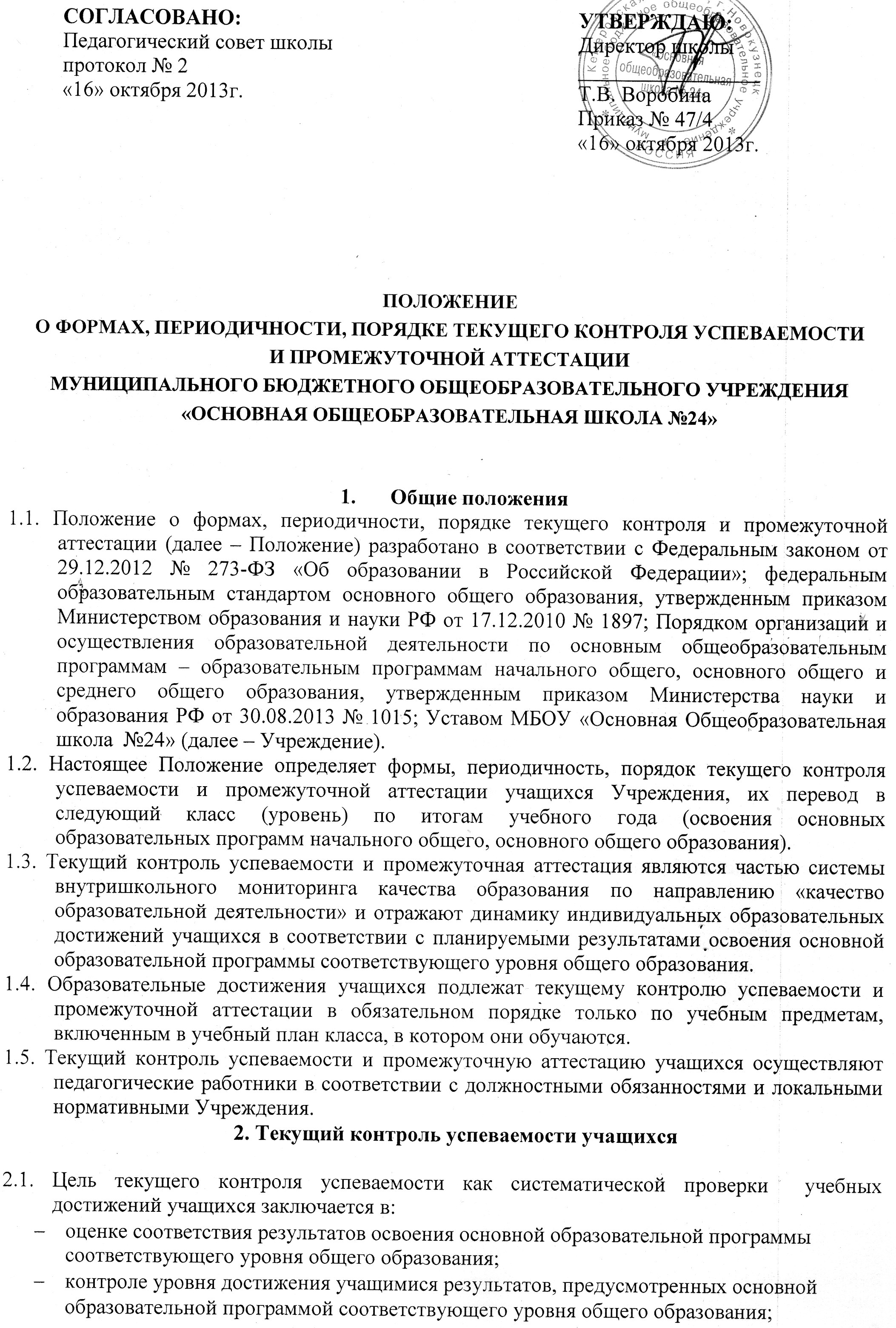 проведении учащимися самооценки, оценки их работы педагогическим работником для возможного совершенствования образовательнойдеятельности;предупреждениинеуспеваемости;методическом сопровождении одаренныхучащихся.Текущему контролю успеваемости подлежат учащиеся 1 – 9классов.В	классах, реализующих ФГОС НОО и ФГОС ООО,	производится отслеживание планируемых результатовучащихся:оценка личностных, метапредметных, предметных результатов образования;организация работы по накопительной системе оценки в рамках Портфолио достижений учащихся понаправлениям:систематизированные материалынаблюдений;материалы стартовых диагностик, проверочных работ попредметам;материалы, характеризующие достижения учащихся в рамках внеурочной деятельности (результаты участия в олимпиадах, конкурсах, выставках, смотрах, спортивных мероприятиях и т.п.).Текущий контроль успеваемости учащихся в Учреждениипроводится:поурочно;по учебным четвертям.Периодичность и формы текущего контроля успеваемости учащихся:2.5.1. стартовая диагностика знаний предназначена для определения уровня готовности каждого учащегося и класса в целом к дальнейшему обучению, а также для выявления типичных пробелов в знаниях учащихся и организации работы по ихликвидации;стартовая диагностика (административная контрольная работа) проводится во всех классах, начиная со второго после повторения материала прошлого года обязательно по русскому языку иматематике;работа составляется в виде тестов, контрольных работ, контрольных диктантов, содержащих задания базового уровня. Количество заданий определяется временем на выполнение работы и степенью сложностизаданий.считается, что учащийся справился с работой, если он выполни не менее 50% заданий. Отметка за работу выставляется в классный журнал: отметка «5» - 90 – 100% выполненных заданий, «4» - выполнено 70 – 89% правильно выполненных заданий, «3» - 51 – 69% заданий, «2» - 50% и менее правильно выполненныхзаданий.по результатам стартовой диагностики (административной контрольной работы по итогам повторения) формируются группы «учебного риска» и определяются меры по ликвидации пробелов в знаниях учащихся, выполнивших менее 50% заданий стартовой диагностики;2.5.2. поурочныйконтроль:определяется педагогическими работниками Учреждения самостоятельно с учетом требований федеральных государственных образовательных стандартов (по уровням образования), индивидуальных особенностей учащихся соответствующего класса, содержанием образовательной программы, используемыхтехнологий;2.5.3. по учебным четвертям  определяется на основании результатов текущего контроля успеваемости во 2 – 9 классах;Текущий контроль успеваемости учащихся 1 классов осуществляется ежедневно, проверяется полнота и качество выполненных ими работ, проводится индивидуальная работа с учащимися и консультации с их родителями (законными представителями) по достижению планируемых образовательныхрезультатов.Текущий контроль успеваемости учащихся 1 классов осуществляется без фиксации достижений учащихся в виде отметок по пятибалльной системе.Текущий контроль успеваемости во 2 – 9 классах в виде отметок по учебным предметам, курсам, дисциплинам (модулям):за устный ответ отметка выставляется учителем в ходе урока и заносится в классный журнал и дневникучащегося;за письменный ответ (самостоятельные, контрольные, проверочные, практические и другие виды работ) отметка заносится в классный журнал к следующему уроку, за исключениемотметки за творческие работы по русскому языку и литературе в 5 – 9 классах не позднее чем через 5 дней после ихпроведения;отметки за сочинение по русскому языку и литературе, контрольные работы по математике в 5 – 9 классах не позднее чем через 7 дней. Отметки за сочинение на странице «литература» и диктант с грамматическим заданием настранице«русский язык» выставляются в классный журнал в одной клетке через дробь.Исключается система балльного оценивания по учебным предметам «Основы религиозных культур и светской этики» (далее – ОРКСЭ) в 4 классе и «Основы духовно- нравственной культуры народов России» (далее – ОДНКНР) в 5 классе. Допускается лишь словесная объяснительнаяоценка.Оценка усвоения ОРКСЭ и ОДНКНР включает предметные, метапредметные результаты и результаты развития личностных качеств. Содержательный контроль и оценка знаний учащихся предусматривает выявление индивидуальной динамики качества усвоения курса учащимся и не допускает сравнения его с другимидетьми.Объектом оценивания становится его нравственная и культурологическая компетентность учащегося, его способности понимать значение нравственных норм, правил морали в жизни человека, семьи, общества, его потребности к духовному развитию.Для оперативного контроля знаний и умений по курсу можно использовать систематизированные упражнения и тестовые задания разных типов (ответы на вопросы, тесты с выбором правильного ответа, отгадывание кроссвордов по изученным темам, творческие проекты, исследовательская деятельность которых основана на теоретическомматериале).Качество итогового усвоения знаний и умений оценивается следующими видами оценочных суждений «зачет» /«незачет».Последствия получения неудовлетворительного результата текущего контроля успеваемости определяются педагогическим работником в соответствии с образовательной программой и могут включать в себя проведение дополнительной  работы с учащимся, индивидуализацию содержания образовательной деятельности учащегося, иную корректировку образовательной деятельности в отношенииучащегося.Еженедельно классный руководитель доводит до сведения родителей (законных представителей) результаты текущего контроля успеваемости через  дневник учащихся.Текущий контроль учащихся, временно находящихся в санаторных, медицинских учреждениях осуществляется в этих заведениях, и полученные результаты учитываются при выставлении четвертных, годовыхотметок.Не допускается выставление неудовлетворительной отметки сразу после длительного пропуска занятий по уважительнойпричине.Администрация Учреждения осуществляет контроль за текущей успеваемостью согласно графику внутришкольногоконтроля.Промежуточная аттестацияучащихсяПромежуточная аттестация учащихся – это определение уровня достижения результатов освоения учащимися учебных предметов, курсов, дисциплин (модулей) врамкахосвоения основных образовательных программ общего образования (соответствующего уровня).Цели промежуточнойаттестации:объективное установление фактического уровня и достижения результатов освоения образовательнойпрограммы;соотнесение этого уровня с требованиями федеральных государственных образовательных стандартов;оценка динамики индивидуальных образовательных достижений учащихся, продвижения их в достижении планируемых результатов освоения основной образовательной программы общего образования (соответствующегоуровня).Промежуточная аттестация в Учреждении проводится на основе принципов объективности, беспристрастности. Оценка результатов освоения учащимися образовательных программ осуществляется в зависимости от достигнутых учащимися результатов.Промежуточная аттестация учащихся как форма итогового контроля проводится 1 раз в год вмае.Промежуточная аттестация учащихся 1-8 классов проводится в следующихформах:контрольнаяработа;контрольныйдиктант;тестирование;зачет.Тексты и задания для проведения промежуточной аттестации разрабатываются учителями-предметниками и утверждаются на заседаниях предметных МО.Расписание проведения промежуточной аттестации, состав аттестационной комиссии утверждаются директором Учреждения и доводятся до сведения всех участников образовательных отношений не позднее чем за неделю до начала аттестации.Итоги промежуточной аттестации учащихся выставляются в классный журнал. Результаты промежуточной аттестации рассматриваются и анализируются на заседаниях МО учителей-предметников, методического совета, педагогическогосовета.Классные руководители обязаны довести до сведения учащихся, родителей (законных представителей) несовершеннолетних учащихся результаты промежуточной аттестации.От промежуточной аттестации освобождаютсяучащиеся:по состоянию здоровья на основании заключения медицинскойорганизации;освоившие основные образовательные программы соответствующего уровня общего образования индивидуально на дому, при условии, что по всем учебным предметам, курсам, дисциплинам (модулям) учебного плана они имеют положительныеотметки;достигшие выдающихся успехов в изучении учебных предметов, курсов, дисциплин (модулей)учебного плана (победители предметных олимпиад регионального и федеральногоуровня).Промежуточная аттестация в рамках внеурочной деятельности в Учреждении не предусмотрена.Система выставления четверных, полугодовых, годовыхотметокТекущий контроль по учебным предметам, курсам, дисциплинам (модулям) является основанием для выставления отметок за четверть. Отметка учащимся за четверть во 2 – 9 классах выставляется на основе результатов самостоятельных, проверочных, практических, творческих, лабораторных, контрольных работ, устных ответов учащихся с учетом их фактических знаний, умений и навыков за три дня до началаканикул.Отметка по предмету, курсу, дисциплине (модулю) зачетверть выставляется не ниже среднеарифметического балла текущих отметок, полученных в четверти, в пользуучащегося.Годовая отметка выставляется не ниже среднеарифметического балла четвертных в пользуучащегося.Учитель вправе выставить за четверть или год «н/а» («не аттестован») по причине отсутствия отметок в связи с пропусками учащегося по неуважительной причине и (или) по болезни,еслипропусков более половины количества уроков за четверть при условии ведения предмета 1 час внеделю;пропусков более 60% за четверть при условии ведения предмета 3 часа в неделю.Педагогический работник должен стремиться использовать возможность оценить учащегося по итогам индивидуальных опросов, проверочных и контрольных работ.Отметка в аттестат основного общего образования выставляется по русскому языку и математике на основании среднеарифметического балла годовой отметки и отметки, полученной на ОГЭ, в пользу учащегося, по остальным учебным предметам – на основании итоговой отметки.Порядок перевода учащихся в следующийклассУчащиеся, освоившие в полном объеме образовательную программу учебного года, переводятся в следующий класс по решению педагогическогосовета.Неудовлетворительные результаты промежуточной аттестации по одному или нескольким учебным предметам,курсам, дисциплинам (модулям)  образовательной программы или непрохождение промежуточной аттестации при отсутствии уважительных причин признаются академическойзадолженностью.Учащиеся обязаны ликвидировать академическую задолженность.Учащиеся, не прошедшие промежуточной аттестации по уважительной причине или имеющие академическую задолженность, переводятся в следующий классусловно.Решение об условном переводе и сроках ликвидации задолженности определяется педагогическим советомУчреждения.На основании решения педагогического совета директором Учреждения издается приказ. В классный журнал и личное дело учащегося вносится запись: «условно переведен».Учащийся, условно переведенный в следующий класс, в отчете на начало учебного года по форме ОО-1 указывается в составе того класса, в который условно переведен.Учреждение создает учащимся условия для ликвидации задолженности, обеспечивает контроль за своевременностью ее ликвидации, в томчисле:знакомит родителей (законных представителей) несовершеннолетнего учащегося с порядком организации условного перевода учащегося, объемом необходимого для освоения учебногоматериала;письменно информирует родителей (законных представителей) несовершеннолетнего учащегося о решении педагогического совета об условномпереводе;знакомит учащегося и родителей (законных представителей) несовершеннолетнего учащегося с приказом о мероприятиях и сроках по ликвидациизадолженности;проводит специальные занятия с учащимся с целью усвоения учащимся учебной программы соответствующего предмета (предметов) в полномобъеме;своевременно уведомляет родителей (законных представителей) несовершеннолетнего учащегося о ходе ликвидации задолженности, по окончании срока ликвидации задолженности – о результатах.Родители(законные представители) несовершеннолетнего учащегося по согласию с педагогическим советом могут присутствовать при его аттестации в качестве наблюдателя, однако без права устных высказываний или требований пояснений во время проведения аттестации.Сроки повторной промежуточной аттестации устанавливаются исходя из фактической подготовленности учащегося, согласовав их с родителями (законными представителями) несовершеннолетнего учащегося в письменнойформе.Учащийся, успешно ликвидировавший академическую задолженность в установленные сроки, продолжает обучение в данномклассе.Педагогическим советом Учреждения принимается решение об окончательном переводе учащегося в класс, в который он был переведен условно.На основании решения педагогического совета директор Учреждения издает приказ о переводе, который в трехдневный срок доводится до учащегося и его родителей (законных представителей). В классный журнал вносится соответствующая запись рядом с записью об условном переводе.Итоговая отметка по предмету по окончании срока ликвидации задолженности выставляется в классный журнал предыдущего года учителем-предметником, в личное дело – класснымруководителем.Весь материал, отражающий работу с учащимся, переведенным условно, хранится в Учреждении до окончания учебногогода.При получении начального общего и основного общего учащиеся, не ликвидировавшие в установленные сроки академической задолженности с момента ее образования, по усмотрению родителей (законных представителей) несовершеннолетних учащихся, оставляются на повторное обучение, переводятся на обучение по адаптированным образовательным программам в соответствии с рекомендациями психолого-медико-педагогической комиссии либо по индивидуальному учебномуплану.Учащиеся, не освоившие основной образовательной программы начального общего образования и основной образовательной программы основного общего образования, не допускаются к обучению на следующих уровнях общего образования.